DEMANDE DE PARTICIPATION D’ARPAMED A UNE OPERATION ARCHEOLOGIQUEAppel à projet 2021Présentation Arpamed (https://www.arpamed.fr/) est un fonds de dotation dont l’ambition est de soutenir des projets dans lesquels des archéologues et des institutions françaises sont engagés. Nous ne sommes pas de simples bailleurs de fonds, mais de potentiels partenaires, passionnés par l’archéologie et désireux de communiquer cette passion au cercle croissant de nos donateurs. C’est pourquoi nous souhaitons engager avec les archéologues un dialogue fécond, depuis l’acceptation du projet jusqu’à la publication des résultats, évidemment sans interférer avec les tutelles institutionnelles et en respectant les logiques scientifiques des opérations. Arpamed module sa contribution en fonction de la qualité des projets et de la disponibilité des fonds disponibles. Une fois le projet validé par le conseil scientifique, une convention est mise en place avec le bénéficiaire.ARPAMED contribue au financement de projets archéologiques en fonction de leur contribution à un ou plusieurs des domaines suivants :Nouveauté des découvertes, caractère inédit des résultatsMise en œuvre novatrice des technologies et des moyensProtection du patrimoine, conservation, valorisationDéveloppement des interactions entre l’archéologie et la sociétéProcédure de sélection1)	ARPAMED souhaite travailler avec des équipes qui sont prêtes à communiquer sur leurs recherches, qui s’engagent à informer régulièrement l’association de l’avancement de leur projet. Après une première sélection sur avis du conseil scientifique, une rencontre, entre des membres du conseil d’administration et le porteur du projet est prévue avant tout engagement définitif de notre part. Après cette rencontre et en cas d’accord du conseil d’administration, une convention spécifique sera rédigée en fonction du cadre institutionnel de votre projet.2)	ARPAMED intervient sur des opérations clairement identifiées. Précisez l’objet du financement demandé en précisant le cadre institutionnel et le régime de l’opération (convention, concession, exposition, production...).3)	Les dossiers sont examinés par le conseil scientifique qui se réunira le 23 juin 2020. Les porteurs des projets présélectionnés rencontreront ensuite, en présentiel ou en visioconférence, un représentant du conseil d’administration pour discuter des projets en fonction de l’avis du conseil scientifique et de la politique d’ARPAMED pour 2021. Le conseil scientifique se réunira à nouveau après ces rencontres, en automne 2020. La décision finale sera prise après validation par le conseil d’administration des propositions du conseil scientifique. Les porteurs de projets et les responsables des institutions qui doivent gérer les fonds seront informés de la décision du conseil d’administration.DOSSIERPrésentation généraleProjet archéologique d’ensemble :(ex : Recherches de l’Atlantide)Opération pour laquelle un financement est demandé :(ex : Scanner satellite de la Méditerranée)Responsable(s) de la recherche avec bref CV de 10 lignes max, une adresse mail et un numéro de téléphone :(Ce responsable sera l’interlocuteur d’ARPAMED)Institution qui gèrera les fonds versés :(Nom, adresse) Le projetRésumé du projet global en 10 lignes :(Ce résumé est destiné à un public de non spécialistes de l’archéologie)État de l’art et renouvellement apporté par la recherche en 2 pages max :(Cet état de l’art est destiné au conseil scientifique)Objectifs et résultats attendus de l’opération financée par ARPAMED en 1 page max. Expliquez de manière claire la plus-value apportée par cette opération et par le financement d’Arpamed :(Priorité sera donnée aux projets correspondant le mieux aux objectifs d’ARPAMED cf. Présentation)Calendrier prévisionnel de réalisation de l’opération. Précisez la place de l’opération financée par Arpamed dans les perspectives du projet d’ensemble :FinancementPartenaires :(Précisez si les institutions d’appartenance des partenaires participent au plan de financement et pour quels montants)Budget prévisionnel et plan de financement de l’opération :(Dans le dialogue avec ARPAMED, nous préciserons nos possibilités de financement)Budget prévisionnel de l’ensemble de l’opérationBudget prévisionnel des opérations financées par ARPAMEDEn sollicitant cette aide financière, j’accepte que ce projet soit mis en ligne sur le site d’ARPAMED en accord avec les autorités archéologiques compétentes. Cette demande de participation doit être accompagnée d’une à cinq photos en format .jpg et de qualité 800x600 px, libres de droit ou avec copyright indiqué. Elles permettront de présenter le projet sur le site web dès sa validation par le conseil scientifique.Merci de nous retourner ce dossier complet avant le 15 JUIN 2020 à henri.de.megille@arpamed.fr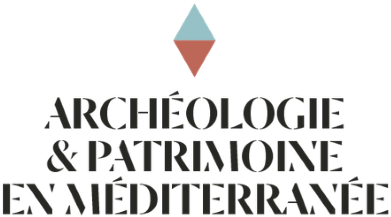 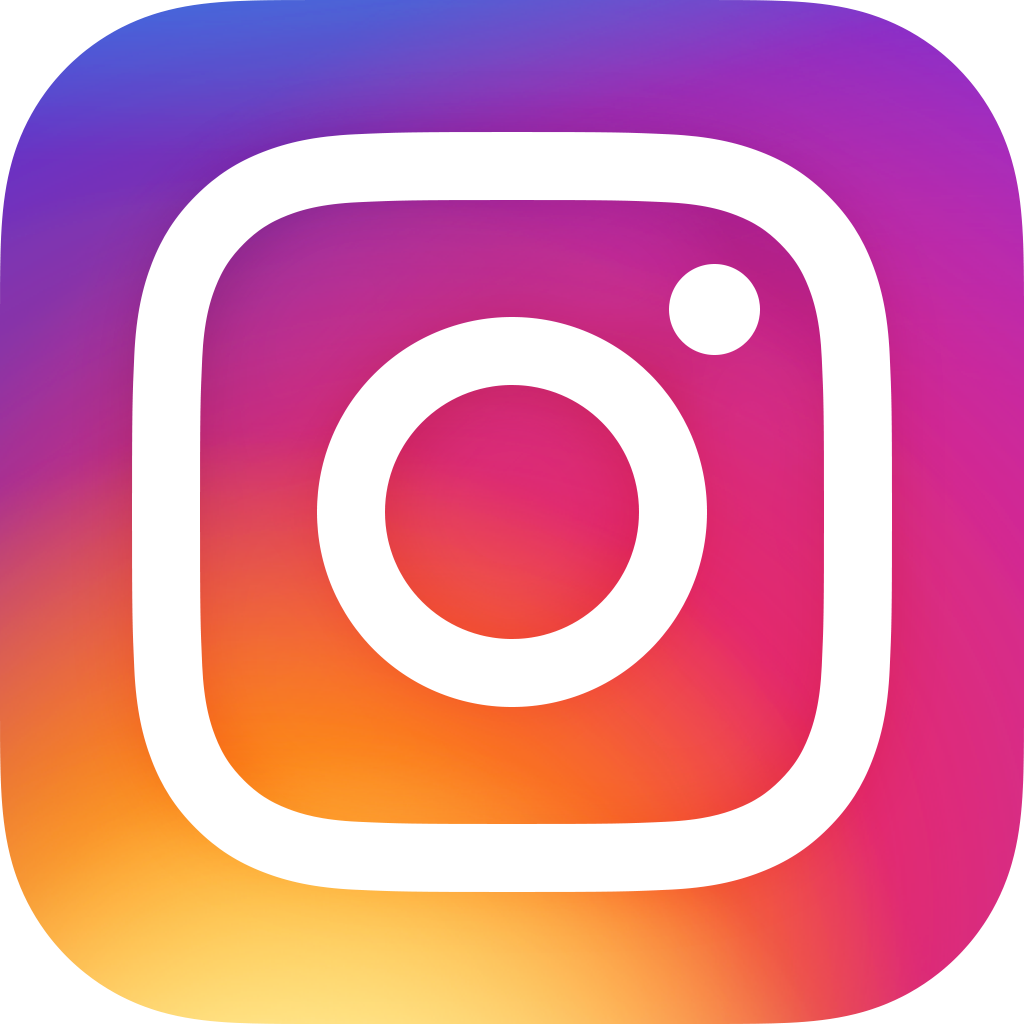 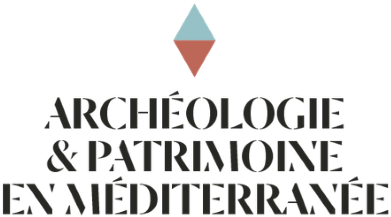 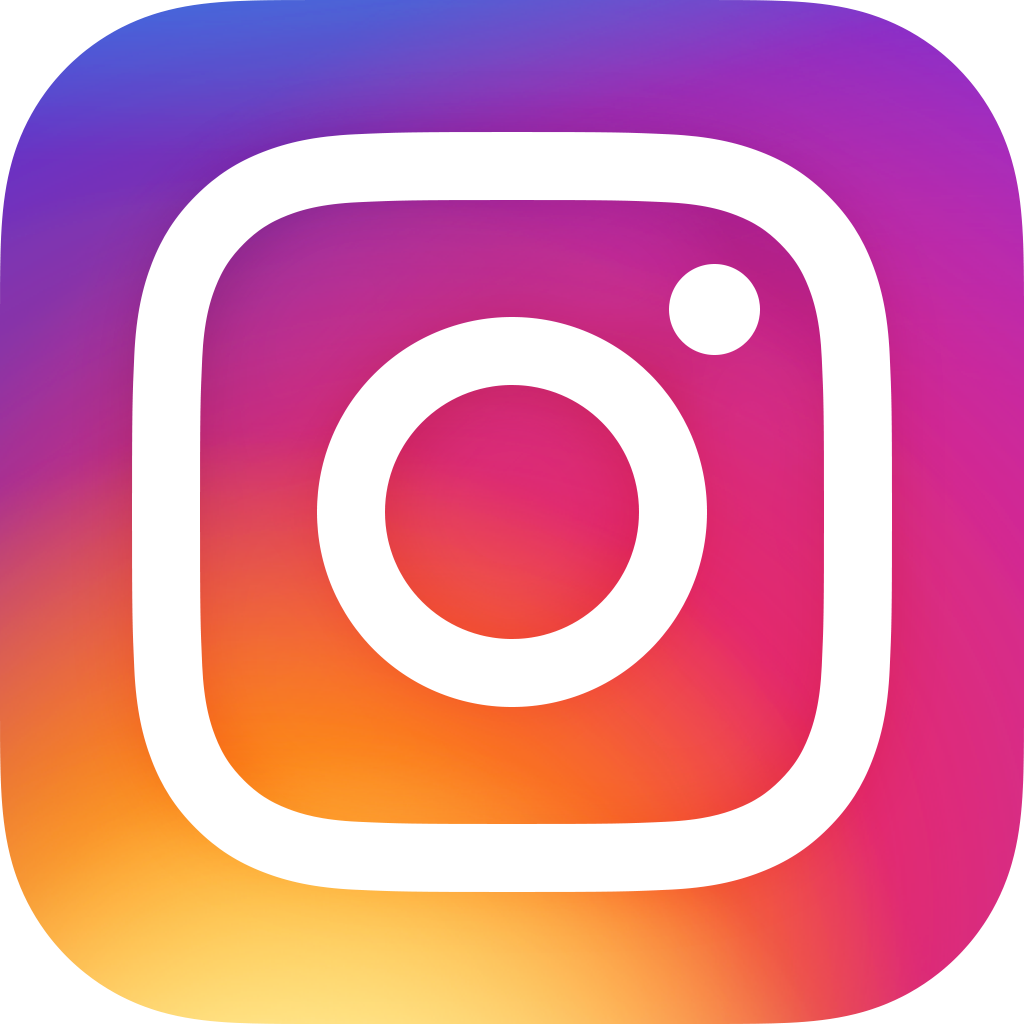 Budget d’ensemble de la campagneSubventions demandées aux institutions partenaires.Subventions déjà obtenuesParticipation demandée à ARPAMEDDépenses prévisionnelles Montant